Objet : Procédure d’activation du compte email institutionnelBonjour,Pour activer votre compte, la procédure est la suivante ...Se rendre à l’adresse http://live.ucad.edu.snRenseigner l’adresse email institutionnelle puis cliquer sur 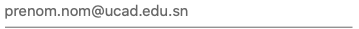 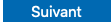 Cliquer sur le lien 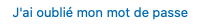 Renseigner le CAPTCHA Renseigner le numéro de téléphone (donné à l’inscription)Vous recevez un code de vérification (par SMS) qui vous permet de saisir votre nouveau mot de passeSi malgré tout vous n’y arrivez pas, nous vous invitons à vous rapprocher du service informatique de votre établissement.Cordialement,UCAD/Rectorat/DISIEsplanade des 3 amphis – DRTP (ex. Centre de Calcul)UCAD - Tél. +221 764503290 